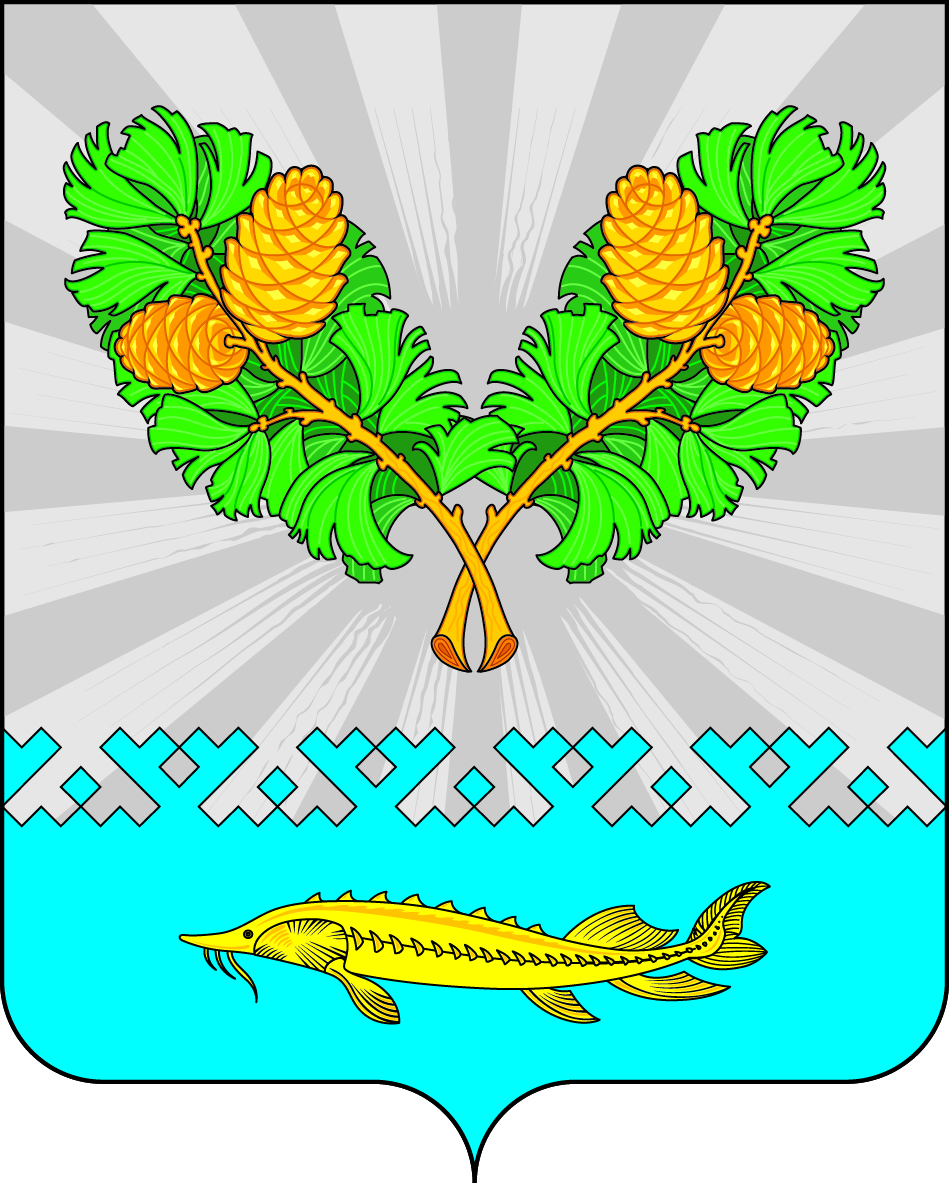 О признании утратившими силу 	некоторых муниципальных правовых актов	В целях приведения нормативных правовых актов сельского поселения Карымкары в соответствие с действующим законодательством, Совет депутатов сельского поселения Карымкары РЕШИЛ:1.Признать утратившими силу:Решение Совета депутатов сельского поселения Карымкары от 11.12.2007 года № 74 «Об утверждении Положения о порядке принятия решений о создании (учреждении), реорганизации и ликвидации муниципальных предприятий и учреждений на территории муниципального образования сельское поселение Карымкары»;Решение Совета депутатов сельского поселения Карымкары от 14.04.2008 года № 123 «О внесении изменений в решение Совета депутатов сельского поселения Карымкары от 11.12.2007 года № 74»Опубликовать решение в официальном сетевом издании «Официальный сайт Октябрьского района» (www.oktregion.ru) и разместить на официальном сайте органов местного самоуправления муниципального образования сельское поселение Карымкары (www.adm-kar.ru) в информационно –телекоммуникационной сети «Интернет».Решение вступает в силу после официального обнародования.Контроль за выполнением решения оставляю за собой.Глава сельского поселения Карымкары 		                                        Ф.Н. СемёновСОВЕТ ДЕПУТАТОВСЕЛЬСКОГО ПОСЕЛЕНИЯ КАРЫМКАРЫОктябрьского районаХанты-Мансийского автономного округа - ЮгрыРЕШЕНИЕСОВЕТ ДЕПУТАТОВСЕЛЬСКОГО ПОСЕЛЕНИЯ КАРЫМКАРЫОктябрьского районаХанты-Мансийского автономного округа - ЮгрыРЕШЕНИЕСОВЕТ ДЕПУТАТОВСЕЛЬСКОГО ПОСЕЛЕНИЯ КАРЫМКАРЫОктябрьского районаХанты-Мансийского автономного округа - ЮгрыРЕШЕНИЕСОВЕТ ДЕПУТАТОВСЕЛЬСКОГО ПОСЕЛЕНИЯ КАРЫМКАРЫОктябрьского районаХанты-Мансийского автономного округа - ЮгрыРЕШЕНИЕСОВЕТ ДЕПУТАТОВСЕЛЬСКОГО ПОСЕЛЕНИЯ КАРЫМКАРЫОктябрьского районаХанты-Мансийского автономного округа - ЮгрыРЕШЕНИЕСОВЕТ ДЕПУТАТОВСЕЛЬСКОГО ПОСЕЛЕНИЯ КАРЫМКАРЫОктябрьского районаХанты-Мансийского автономного округа - ЮгрыРЕШЕНИЕСОВЕТ ДЕПУТАТОВСЕЛЬСКОГО ПОСЕЛЕНИЯ КАРЫМКАРЫОктябрьского районаХанты-Мансийского автономного округа - ЮгрыРЕШЕНИЕСОВЕТ ДЕПУТАТОВСЕЛЬСКОГО ПОСЕЛЕНИЯ КАРЫМКАРЫОктябрьского районаХанты-Мансийского автономного округа - ЮгрыРЕШЕНИЕСОВЕТ ДЕПУТАТОВСЕЛЬСКОГО ПОСЕЛЕНИЯ КАРЫМКАРЫОктябрьского районаХанты-Мансийского автономного округа - ЮгрыРЕШЕНИЕСОВЕТ ДЕПУТАТОВСЕЛЬСКОГО ПОСЕЛЕНИЯ КАРЫМКАРЫОктябрьского районаХанты-Мансийского автономного округа - ЮгрыРЕШЕНИЕ«19»декабря2023г.№23п. Карымкарып. Карымкарып. Карымкарып. Карымкарып. Карымкарып. Карымкарып. Карымкарып. Карымкарып. Карымкарып. Карымкары